                          INDICAÇÃO Nº Assunto: Solicita com urgência informação ao Sr. Prefeito Municipal quanto a execução da manutenção da ponte na Estrada Municipal Domingos Stocco, localizada próximo ao Campo do Palmeirinha, conforme especifica.Senhor Presidente:CONSIDERANDO que, moradores/produtores rurais do referido Bairro vieram até este vereador solicitar informações sobre os serviços de manutenção da referida ponte, pois os mesmos ainda não foram executados até o presente momento.CONSIDERANDO que, há informação de que já havia sido providenciado as varas de eucalipto para realizar tal serviço;CONSIDERANDO que, já foram feitas variais indicações e até o presente momento nada foi realizado, deixando os produtores rurais daquele local preocupados em ficar sem escoar os produtos. INDICO, ao Sr. Prefeito Municipal, nos termos do Regimento Interno desta Casa de Leis, após ouvir o douto e soberano Plenário, que seja informado sobre a possibilidade de se executar a ponte no menor tempo possível, pois é um anseio de todos os moradores e produtores daquele referido local.                                            SALA DAS SESSÕES, 08 de maio de 2019.AILTON FUMACHI                  Vereador-PR/Presidente da Câmara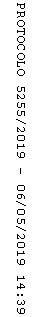 